FORMULARIO DE DESCRIPCIÓN VARIETALDE CEBOLLA (Allium cepa L.)(*) A completar por INASEI. DESCRIPCIÓN DEL CULTIVARCicloMes/es de siembra    Mes/es de trasplanteInicio de bulbificación Mes/es de cosecha    Planta: número de hojas por pseudotalloFollaje: porteFollaje: serosidadFollaje: color verdeFollaje: quebrado Hoja: diámetro Bulbo: separación en bulbillos (con piel seca alrededor de cada bulbillo)Bulbo: tamaño Bulbo: altura Bulbo: diámetro         Bulbo: relación altura/diámetroBulbo: posición del diámetro máximoBulbo: forma general (en sección longitudinal)Bulbo: forma del ápice (en sección longitudinal)Bulbo: forma de la base (en sección longitudinal)Bulbo: color de fondo de la piel secaBulbo: Intensidad del color de fondo de la piel secaBulbo: matiz del color de la piel seca (además del color de fondo)Bulbo: color de la epidermis de las escamas interiores:Bulbo: número de puntos vegetativosTendencia a la floración en los ensayos de campo sembrados en otoñoÉpoca de madurez de cosecha de los ensayos de campo sembrados en otoño (caída de hojas en el 80% de las plantas)EnfermedadesInmune a:       Resistente a:  Susceptible a:      PlagasResistente a:  Susceptible a:      Conservación: mes que alcanza el 50% de bulbos brotadosII. CULTIVARES SIMILARES Y SUS DIFERENCIAS RESPECTO AL CULTIVAR CANDIDATOUtilice el cuadro adjunto para proporcionar la información sobre la característica (o las características) en las cuales el cultivar candidato difiere del cultivar (o cultivares) más parecido (o más parecidos).III. ACLARACIONESLa característica N° 6 se evalúa en expansión completa de las hojas; el bulbo continúa hinchándose.La característica N° 14, N° 19 y N° 21 se evalúan en caída completa del follaje; el extremo superior del bulbo queda sellado para la dormancia.La característica N° 22, se evalúa desde expansión de sexta hoja hasta expansión completa de las hojas; el bulbo continúa hinchándose.La característica N° 23, se evalúa en comienzo del marchitado del follaje, debilitamiento de la turgencia del pseudotallo. IV. EXPLICACIONES DE LAS CARACTERÍSTICASN°6 Follaje: quebrado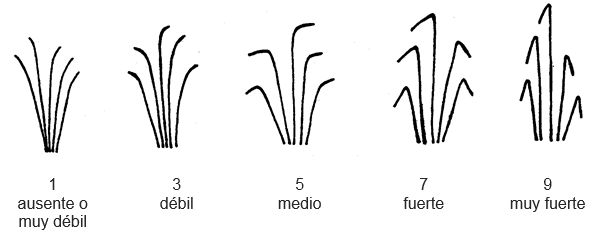 N°8 Bulbo: separación en bulbillos (con piel seca alrededor de cada bulbillo)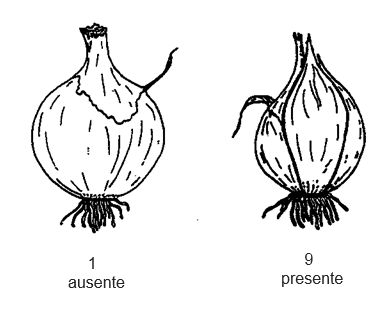 N°13 Bulbo:  posición del diámetro máximo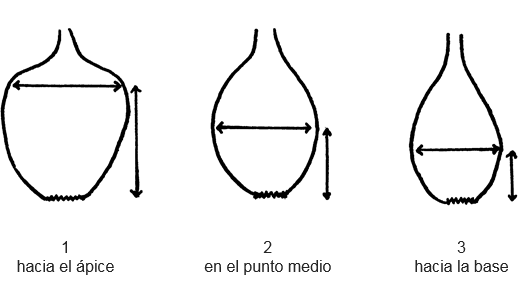 N°14 Bulbo: forma general (en sección longitudinal)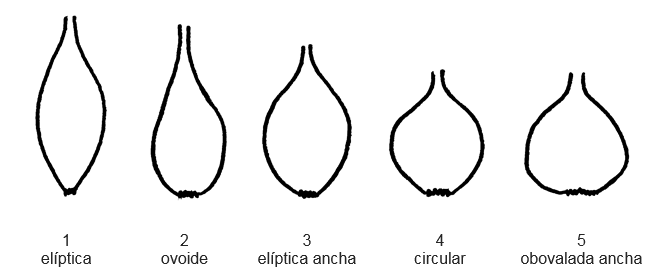 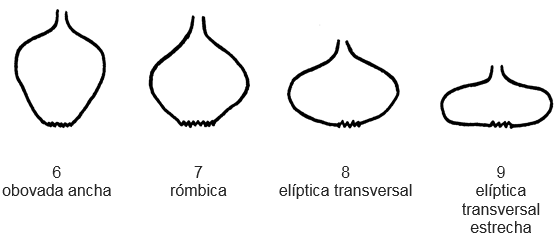 N°15 Bulbo: forma del ápice 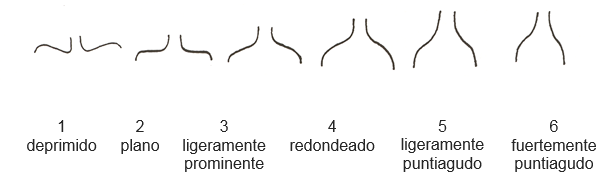 N°16 Bulbo: forma de la base 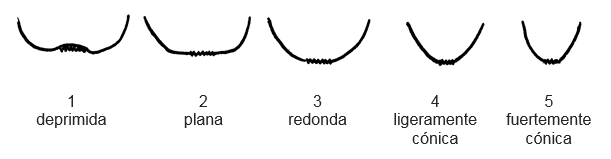 N°21 Bulbo: número de puntos vegetativosSe deberá evaluar el número de puntos vegetativos cuando el bulbo se haya marchitado totalmente y antes de que haya un nuevo brote. Se deberá cortar el bulbo en sección transversal, comenzando por el punto más ancho y se deberá continuar cortando hacia la base del bulbo hasta que el número de puntos vegetativos sea consistente. Cada punto vegetativo aparece como un punto, a menudo de color verduzco, rodeado de anillos carnosos.V. RESPONSABLES Lugar y fecha:          _________________________________________	                       _________________________________________                Firma del Ing. Agr. patrocinante                                                Firma del solicitante o                                                                                                                representante autorizado            Aclaración de Firma 			                            Aclaración de FirmaNombre propuesto del cultivar:  Nombre definitivo del cultivar*: 	Lugar y año de las observaciones realizadas:1. Corto2. Intermedio3. Largo4. Muy largo3. Bajo5. Medio7. Alto1. Erecto2. Erecto a semierecto            3. Semierecto 4. Semierecto a horizontal       5. Horizontal 1. Ausente a muy débil 3. Débil5. Medio7. Fuerte9. Muy fuerte3. Claro5. Medio    7. Oscuro 1. Ausente a muy débil 3. Débil5. Medio7. Fuerte9. Muy fuerte3. Pequeño5. Medio    7. Grande 1. Ausente9. Presente3. Pequeño5. Medio            7. Grande3. Bajo5. Medio            7. Alto3. Pequeño5. Medio            7. Grande1. Muy pequeño3. Pequeño 5. Medio7. Grande9. Muy grande1. Hacia el ápice      2. Punto medio        3. Hacia la base1. Elíptica2. Ovoide       3. Elíptica ancha     4. Circular           5. Obovalada ancha     6. Obovada ancha    7. Rómbica8. Elíptica transversal    9. Elíptica transversal estrecha1. Deprimido 2. Plano 3. Ligeramente prominente    4. Redondeado         5. Ligeramente puntiagudo        6. Fuertemente puntiagudo    1. Deprimido 2. Plana3. Redonda     4. Ligeramente cónica             5. Fuertemente cónica1. Blanca2. Gris 3. Verde4. Amarilla5. Marrón 6. Rosa7. Roja3. Claro 5. Medio            7. Oscuro1. Ausente2. Grisáceo   3. Verduzco4.Amarillento5. Amarronado  6. Rosáceo7. Rojizo          8. Purpúreo    1. Ausente2. Verduzco   3. Rojizo     1. Muy bajo3. Bajo  5. Medio7. Alto9. Muy alto 1. Ausente a muy débil3. Débil  5. Medio7. Fuerte9. Muy fuerte1. Muy temprana 3. Temprana  5. Media7. Tardía9. Muy tardía Denominación de los cultivares similares al candidatoCaracterísticas en las que el cultivar candidato difiere de lo(s) cultivar(es) similar(es)Descripción de la expresión de la(s) característica(s) para los cultivar(es) similar(es)Descripción de la expresión de la(s) característica(s) para su cultivar candidato